PRIORITY & CENTRALISED CALENDAR 2022-2023, (Final Draft). May 2022 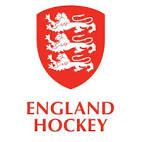 On dates when there is Junior and Senior activity the priority for players aged 18 or under is with the relevant age group activity.PRIORITY & CENTRALISED CALENDAR 2022-2023, (Final Draft). May 2022 On dates when there is Junior and Senior activity the priority for players aged 18 or under is with the relevant age group activity.PRIORITY & CENTRALISED CALENDAR 2022-2023, (Final Draft). May 2022 On dates when there is Junior and Senior activity the priority for players aged 18 or under is with the relevant age group activity.PRIORITY & CENTRALISED CALENDAR 2022-2023, (Final Draft). May 2022 On dates when there is Junior and Senior activity the priority for players aged 18 or under is with the relevant age group activity.PRIORITY & CENTRALISED CALENDAR 2022-2023, (Final Draft). May 2022 On dates when there is Junior and Senior activity the priority for players aged 18 or under is with the relevant age group activity.PRIORITY & CENTRALISED CALENDAR 2022-2023, (Final Draft). May 2022 On dates when there is Junior and Senior activity the priority for players aged 18 or under is with the relevant age group activity.PRIORITY & CENTRALISED CALENDAR 2022-2023, (Final Draft). May 2022 On dates when there is Junior and Senior activity the priority for players aged 18 or under is with the relevant age group activity.PRIORITY & CENTRALISED CALENDAR 2022-2023, (Final Draft). May 2022 On dates when there is Junior and Senior activity the priority for players aged 18 or under is with the relevant age group activity.PRIORITY & CENTRALISED CALENDAR 2022-2023, (Final Draft). May 2022 On dates when there is Junior and Senior activity the priority for players aged 18 or under is with the relevant age group activity.PRIORITY & CENTRALISED CALENDAR 2022-2023, (Final Draft). May 2022 On dates when there is Junior and Senior activity the priority for players aged 18 or under is with the relevant age group activity.PRIORITY & CENTRALISED CALENDAR 2022-2023, (Final Draft). May 2022 On dates when there is Junior and Senior activity the priority for players aged 18 or under is with the relevant age group activity.PRIORITY & CENTRALISED CALENDAR 2022-2023, (Final Draft). May 2022 On dates when there is Junior and Senior activity the priority for players aged 18 or under is with the relevant age group activity.PRIORITY & CENTRALISED CALENDAR 2022-2023, (Final Draft). May 2022 On dates when there is Junior and Senior activity the priority for players aged 18 or under is with the relevant age group activity.PRIORITY & CENTRALISED CALENDAR 2022-2023, (Final Draft). May 2022 On dates when there is Junior and Senior activity the priority for players aged 18 or under is with the relevant age group activity.WEEKDay/DateINTERNATIONAL PRIORITY (Pro Lge dates to add)ADULT 
PRIORITY 1 (EHL Prem dates to add)ADULT 
PRIORITY 2MASTERS 
PRIORITYU18U17U16U15U14U13U12U11U10 & U8Club/Sch/County/DISE - 31 Aug 22.  Performance Centre & EAG - 31 Dec 22 Club/Sch/County/DISE - 31 Aug 22.  Performance Centre & EAG - 31 Dec 22Club/Sch/County/DISE - 31 Aug 22.  Performance Centre & EAG - 31 Dec 22Club/Sch/County/DISE - 31 Aug 22.  Performance Centre & EAG - 31 Dec 22Club/Sch/County/DISE - 31 Aug 22.  Performance Centre & EAG - 31 Dec 22Club/Sch/County/DISE - 31 Aug 22.  Performance Centre & EAG - 31 Dec 22Club/Sch/Co - 31 Aug 22. Performance Centre - 31 Dec 22Club/Sch/Co - 31 Aug 22. Performance Centre - 31 Dec 22Club/Sch/Co - 31 Aug 22.  (Sch Yr5 & Yr 3)(Sch Yr13) (Sch Yr12)(Sch Yr11)(Sch Yr10)(Sch Yr9)(Sch Yr8)(Sch Yr7)(Sch Yr6)01Thu 01 SepSat 03 SepSun 04 SepW EngM 35-75TA 1
Club PrepTA 1
Club Prep TA 1
Club PrepTA 1
Club PrepClub PrepClub PrepClub PrepClub PrepClubPrep02MidweekSat 10 Sep
EAGSun 11 SepM EngM 35-75
W AreaMÚCounty1 County1 County1 County1 County1 Club PrepClub PrepClubPrep03Wed 14 Sep
M EngM 80 v NedThu 15 SepBishamGU18 Schs T2 R1Sat 17 SepLeague 1
EAGSun 18 SepM AreaMClub PrepClub PrepÚ  Club PrepClub PrepClub PrepClub PrepClub PrepClub PrepClubPrep04Thu 22 SepGU16 Schs T1 R1Sat 24 SepWEHLDIv1&Conf 1League 2B EAGSun 25 SepMEHLDIv1&Conf 1WM EngM 35-75G EAG ClubLge1U18ClubLge1ClubLge1U16ClubLge1ClubLge1U14ClubLge1Club PrepClub PrepClub Prep05Mon 26 SepThu 29 SepGU18 Schs T2 R2Fri 30 SepEuroHockey ClubsSat 01 OctÚ WEHLDIv1&Conf 2League 3M World Cup 45-55
W World Cup 45-65B EAGSun 02 OctÚ MEHLDIv1&Conf 2ÚCounty2 G EAG
County2County2 County2 County2 InterClub1InterClub1InterClub106Mon 03 OctÚThu 06 OctÚGU16 Schs T1 R2Sat 08 OctWEHLDIv1&Conf 3League 4ÚSun 09 OctMEHLDIv1&Conf 3ÚClub Champs1U18 Club Champs1
Club Champs1U16 Club Champs1Club Champs1U14 Club Champs1Club Club Club 07MidweekGU18 T4 Schs (Cty) Play byGU16 T3 Schs (Cty) Play by GU14T2Sch (Cty) Play by Mon 10 OctThu 13 OctGU18 Schs T2 R3Sat 15 OctWEHLDIv1&Conf 4League 5Sun 16 OctMEHLDIv1&Conf 4WM EngM 35-75ClubLge2U18ClubLge2ClubLge2U16ClubLge2ClubLge2U14ClubLge2Club Club Club 08Mon 17 OctWed 19 Oct M World Cup 60-80Sat 22 Oct1st  Tiered Ch (1 2 3 4) 1
2nd Lge Reserve dateÚSun 23 OctÚWM AreaMTA 2
Club TA 2
Club TA 2
Club TA 2
Club Club Club Club Club Club 09Mon 24 OctÚEAGTue 25 OctÚÚ Wed 26 OctÚÚ EAGThu 27 OctÚDISEÚ Fri 28 OctÚÚÚ Sat 29 OctWEHLDIv1&Conf 5League 6ÚSun 30 OctMEHLDIv1&Conf 5M50+1  W45+1Club Champs2U18 Club Champs2Club Champs2U16 Club Champs2Club Champs2U14 Club Champs2Club Club Club 10Mon 31 OctThu 03 NovGU18 Schs T2 R4Sat 05 NovWEHLDIv1&Conf 6League 7Sun 06 NovMEHLDIv1&Conf 6MW EngM 35-75ClubLge3U18ClubLge3ClubLge3U16ClubLge3ClubLge3U14ClubLge3Club Club Club 11Mon 07 NovThu 10 NovGU16 Schs T1 R3Sat 12 NovWEHLDIv1&Conf 7League 8B EAGB EAGSun 13 NovMEHLDIv1&Conf 7W35+1 M40+1 M60+1 W45-65 AreaMG EAGCounty3 G EAG County3 County3 County3 County3 InterClub2InterClub2InterClub212MidweekG8 T4 Schs (Area) Play by GU16 T3 Schs (Area) Play by G U14T2 Schs (Area) Play by Mon 14 NovThu 15 NovGU18 Schs T2 R5Sat 19 NovWEHLDIv1&Conf 8League 9Sun 20 NovMEHLDIv1&Conf 8Mx 1W45+2W35-40 M AreaMClub Champs3U18 Club Champs3Club Champs3U16 Club Champs3Club Champs3U14 Club Champs3Club Club Club 13MidweekBU18 Sch S6s (Area)Thu 24 Nov GU16 Schs T1 R4Sat 26 NovWEHLDIv1&Conf 9 League 10Sun 27 NovMEHLDIv1&Conf 9M50+2 MW EngM 35-75 (exc M50 M55)G Club 56s (Area)ClubLge4U16ClubLge4ClubLge4U14ClubLge4InterClub3InterClub3InterClub314MIdweekGU16Sch S6s (Area)Thu 01 DecGU18 Schs T2 R6Sat 03 DecTiered Ch (1) 2League 11Sun 04 DecW35+2 M40+2 M60+2
MW EngM 35-75 (exc M40 M45 M60 M65 W35 W40) B Club 56s (Area)County4County4 County4ClubLge5U14ClubLge5ClubClubClub15MidweekGU18 Sch S6s (Area)BU16 SchS6s (Area)Thu 08 DecGU16 Schs T1 R5Sat 10 DecSuper6s (Area)League 12
2nd Lge Reserve dateSun 11 DecSuper6s (Area)Mx 2W45+3 M50+3WM AreaM (exc W45-50, M50-55)ClubLge4Club S6s (AreaCounty4County4ClubClubClub16MidweekSat 17 DecTiiered Ch (2 3 4) 2
Super6s (Area) 
2nd Lge Reserve dateSun 18 DecSuper6s (Area)W45-50 M50-55 AreaM ClubClub ClubClubClubClubClubClubClub17MidweekThu 22 Dec
EAG
EAGFri 23 DevÚ  Ú  Sat 24 DecSun 25 Dec18MidweekSat 31 DecSun 01 Jan19Mon 02 Jan
EAG
EAGTue 03 JanÚ  Ú  Thu 05 JanBU18 Schs T2 R1  BU16 Schs T1 R1  Sat 07 JanSuper6s Prem, D1, D2N&S1st Tiered Ch (2 3 4) 3
2nd Lge Reserve dateTA 3TA 3TA 3TA 3Sun 08 JanSuper6s Prem, D1, D2NSMW EngM 35-75TA 4TA 4
County5 TA 4
County5 TA 4
County5 County5 County5 InterClub4InterClub4InterClub420Thu 12 JanB U18 Schs T2 R2  
GU18 Schs T2 R7Sch S6s (Nat)Fri 13 JanMens World Cup 
IndiaSch S6s (Nat)Sat 14 JanÚSuper6s Prem, D1, League 13Club S6s (Nat)U16 Club S6s (Nat)Sun 15 JanÚSuper6s Prem, D1, M50+4 WM AreaM (exc M50-55)Club S6s (Nat)   ClubLge5U18 S6s (Nat)   ClubLge5ClubLge5U16ClubLge5ClubLge6U14ClubLge6ClubClubClub21Mon 17 JanÚThu 19 JanÚBU16 Schs T1 R2   
GU16 Schs T1 R6  Sat 21 JanÚSuper6s D2 League 14Sun 22 JanÚSuper6s D2, M40+3 W35+3MW EngM 35-75 (exc M40-45, W35-40)ClubLge6ClubLge6ClubLge6U16ClubLge6ClubLge7U14ClubLge7ClubClubClub22Mon 23 JanÚThu 26 JanÚBU18 Schs T2 R3  
GU18 Schs T2 R8Sat 28 JanÚTiered Ch (1) 3League 15
EAG 
EAG Sun 29 JanÚSuper6s FinalsÚ  ClubClubÚ  ClubClubClubClubInterClub5InterClub5InterClub523MidweekBU18 T4 Schs (Cty) Play byBU16 T3 Schs (Cty) Play by BU14 T2 Schs (Cty) Play by Mon 30 JanThu 02 FebBU16 Schs T1 R3  
GU16 Schs T1 R7Fri 03 FebSat 04 FebWEHLDIv1&Conf 10League 16Sun 05 FebMEHLDIv1&Conf 10Lge Reserve date
Mx 3W45+4WM AreaM (excW45-50)Club Champs4U18 Club Champs4Club Champs4U16 Club Champs4Club Champs4U14 Club Champs4ClubClubClub24Mon 06 FebGU18 Schs 
T4 finalsGU16 Schs
T3 finalsGU14 Schs T2 finalsTue 07 FebWed 08 FebThu 09 FebBU18 Schs T2 R4Fri 10 Feb
M EuroHockey IndoorSat 11 FebÚ MW EHLD1&Conf 11League 17Sun 12 FebÚ  M40+4 M60+3 W35+4  W45-50 AreaM TA 5TA 5
County6 TA 5
County6 TA 5
County6 County6 County6ClubClubIn2 Club Champs1 (Sub Area)25Mon 13 FebTue 14 FebEAGEAGWed 15 FebÚÚThu 16 FebÚÚFri 17 Feb
W EuroHockey IndoorSat 18 FebÚ W EHLDIv1&Conf 121st Tiered Ch (2 3 4) 4
2nd Lge Reserve dateSun 19 FebÚ MEHLDIv1&Conf 12
M EngM 35-75ClubLge7U18ClubLge7ClubLge7U16ClubLge7ClubLge8U14ClubLge8ClubClubClub26MidweekNat sch in2h ch’p (Cty 1)Mon 20 FebTue 21 FebWed 22 FebBU18 Schs T1 QFThu 23 FebGU18 Schs T1 QF   
BU18 Schs T2 R5  BU16 Schs T1 R4Sat 25 FebWEHLDIv1&Conf 13League 18Sun 26 FebMEHLDIv1&Conf 13Mx 4M50+5 
W EngM 35-75
Club Champs5U18 Club Champs5Club Champs5U16 Club Champs5Club Champs5U14 Club Champs5In2 Club Champs1 (Sub Area)ClubClub27MidweekBoys U18 T4 Schs (Area) Play by Boys U16 T3 Schs (Area) Play by Boys U14 T2 Schs (Area) Play by Inter schs in2h ch’p (Sub Area1) Inter sch in2h ch’p (SubArea1)Mon 27 FebTue 28 FebGU14 Schs T1 finalsWed 01 MarGU18 Schs 
T2 T3 finalsGU16 Schs
T1 T2 finalsThu 02 MarBU16 Schs T1 R5Sat 04 MarWEHLDIv1&Conf 14League 19Sun 05 MarMEHLDIv1&Conf 14Lge Reserve dateM40+5 M60+4 W35+5  ClubLge8U18ClubLge8ClubLge8U16ClubLge8ClubLge9U14ClubLge9ClubClubClub28MidweekNat sch in2h ch’p (Area 1)Inter sch in2h ch’p (Sub Area 2)Mon 06 MarTue 07 MarWed 08 MarThu 09 MarBU18 Schs T2 R6
Sat 11 MarWEHLDIv1&Conf 15League 20B EAGB EAGSun 12 MarMEHLDIv1&Conf 15
MW EngM 35-75G EAGCounty7 G EAG County7County7 County7 County7 ClubClubIn2 Club Champs2 (Sub Area)29MidweekNat sch in2h ch’p (Area 2)Mon 13 MarWed 15 MarThu 16 MarBU16 Schs T1 R6Sat 18 MarWEHLDIv1&Conf 16League 21Sun 19 MarMEHLDIv1&Conf 16WM AreaMClub Champs6U18 Club Champs6Club Champs6U16 Club Champs6Club Champs6U14 Club Champs6In2 Club Champs2 (Sub Area)ClubClub30MidweekInter schs in2h ch’p (Area)Inter schs in2h ch’p (Area)Mon 20 MarBoys U18 T4 Schs FinalsBoys U16 T3 Schs FinalsBoys U14 T2 Schs FinalsTue 21 MarWed 22 MarBGU18 Schs T1 SFBU16 Schs T1 R7Thu 23 MarBGU18 Schs T1 Final    
BU18 Schs T2 R6Sat 25 MarWEHLDIv1&Conf 17League 22Sun 26 Mar MEHLDIv1&Conf 17Lge Reserve dateMx 5M50+6 W45+5ClubLge9U18ClubLge9ClubLge9U16ClubLge9ClubLge10U14ClubLge10ClubClubInterClub631MidweekSat 01 AprWEHLDIv1&Conf 18League 23Sun 02 AprMEHLDIv1&Conf 18Lge Reserve dateM40+6 M60+5 W35+6  
ClubLge10U18ClubLge10ClubLge10U16ClubLge10ClubLge11U14ClubLge11In2 Club Champs3 (Area)ClubClub32Mon 03 AprDISETue 04 AprÚWed 05 AprÚThu 06 AprEAGEAGFri 07 Apr
WM EuroHockeyÚÚSat 08 AprÚÚÚSun 09 AprÚÚÚ33Mon 10 AprÚÚÚTue 11 AprFri 14 AprSat 15 Apr League 24Sun 16 AprTiered Ch (1) 3Lge Reserve dateWM AreaMTA 6TA 6
County8 TA 6
County8 TA 6
County8 County8 County8 InterClub6InterClub6In2 Club Champs3 (Area) 34Mon 17 AprWed 19 AprThu 20 AprSat 22 AprilTiered Ch (2 3 4) 5
 League 25WM AreaMG Club ChampsFinalG U18 Club ChampsFinalG Club ChampsFinalG U16 Club ChampsFinalG Club ChampsFinalG U14 Club ChampsFinalSun 23 Apr
 Tiered Ch (1) 4Lge Reserve dateMx 6MW EngM 35-75B Club ChampsFinalB U18 Club ChampsFinalB Club ChampsFinalB U16 Club ChampsFinalB Club ChampsFinalB U14 Club ChampsFinalIn2 Club Champs4 (Area)ClubIn2 Club Champs4 (Area)35MidweekTue 25 AprBoys U14 T1   Schs FinalsWed 26 Apr Boys U18 T2 T3 Schs Finals Boys U16 T1 T2 Schs Finals Thu 27 AprSat 29 AprTiered Ch (1) 4 slipTiered Ch (2 3 4) 6
 League 26M40+ T1,T2 
M50+ T1,T2
M60+ T1,T2  finals

EAG

EAGSun 30 AprW35+T1,T2
W45+ T1,T2
W55+ T1,T2 finalsÚCounty9 Ú County9  County9 County9 County9 36Mon 01 MayÚÚFri 05 MayIn2 Sch Champs FinalsSat 06 MayWM AreaMIn2 Club Champs FinalsSun 07 MayMW EngM 35-75 Summer Masters 1TA 7TA 7
County10 TA 7
County10 TA 7
County10 County10 County10 37MidweekFri 12 May
Masters Four NatsSat 13 MayM County Champs PrelimM40 M50 EngM
Ú W>35 W>50 Sun 14 MayM County Champs PrelimMx 7Ú W>35 W>50 38MidweekFri 19 May
Masters Four NatsSat 20 MayWT1 WT4 Ch FinalsM60 M65 M70 M75 EngM W>40 W>55Ú M>35 M>45 M>55Sun 21 MayWT2 WT3 Ch FinalsÚ W>40 W>55M>35 M>45 M>5539MidweekFri 26 MaySat 27 MayMT1 MT4 Ch FinalsM County Champs FinalsWM AreaMEAGEAGSun 28 MayMT2 MT3 Ch FinalsW EngM 35-65 
Summer Masters 2ÚÚ40Mon 29 MayÚÚFri 02 JunMasters Four Nats
EngW W35Sat 03 JunW40 W45 
W50 W55Sun 04 JunMx 8Ú41Midweek
M35 M45 M55  Sat 10 JunEngM W>45 W>60 
Ú M>40 M>50 M>60    Ú M>70EAGEAGSun 11 JunÚ W>45 W>60 
M>40 M>50  M>60 M>7042MidweekTue 13 JunWed 14 JunThu 15 JunFri 16 JunSat 17 JunMx FinalsSun 18 JunW>65  W EngM 35-65 
Summer Masters 343MidweekFri 23 JunM>65Sat 24 JunM>65EAG TA 8
TA 8EAG TA 8
TA 8Sun 25 JunM>65 Ú TA 9TA 9Ú TA 9TA 944MidweekThu 29 JunM>75 EAG EAG Fri 30 JunÚÚSat 01 JulÚÚSun 02 JulSummer Masters 4Ú  TA 10TA 10Ú  TA 10…   TA 1045MidweekÚ Ú  … Sat 08 JulÚÚSun 09 JulMW EngM 35-75Ú  TA 11TA 11Ú  TA 11… TA 1146MidweekÚ Ú  … Sat 15 JulÚ Ú  … Sun 16 JulSummer Masters Semis & FinalsÚ  TA 12TA 12Ú  TA 12… TA 1247Fri 21 JulyÚÚSat 22 JulÚDISEÚSun 23 JulMW EngM 35-75Ú ÚÚ 48Mon 24 JulÚTue 25 JulÚFri 28 JulTA CompTA CompTA CompTA CompSat 29 JulÚÚÚÚSun 30 JulÚÚÚÚ49Mon 31 JulÚÚÚÚSat 05 AugSun 06 AugMW EngM 35-4050Mon 07 AugSat 12 AugSun 13 Aug51MidweekFri 18 AugMW Euro Champs
GermanySat 19 AugÚSun 20 AugÚ52MidweekÚMon 21 AugÚSat 26 AugÚSun 27 AugÚNOTESNOTESBlank DatesU18s – U8s. The priority for players is with scheduled activity (on the same date) at other adjacent age groups. Other activity should not be scheduled that will cause a clash of priorityGLOSSARY OF TERMSGLOSSARY OF TERMSArea   Areal tierAreaMMasters activity for AreasB   BoysClub LgeThis is for clubs to participate in local/county/regional league activityClub prep  This is club preparation within local clubsComp nRound number of an individual Championship or competition. Cty   County tierCountyAcademy These are county standard centres organised locally. Activity can be assessment, preparation or competition DISEDiploma in Sporting ExcellenceEAGEngland Age Group Squads. Both Boys and Girls unless shown EDPGB Elite Development ProgrammeEHL nEngland Hockey League, n is match/round number. 2ndP is Phase 2 of Premier Division fixturesEmerg sch  These are dates for emerging schools championships, organised locallyEngMEngland Masters Men’s teams 35+-75+, Women’s teams 35+ - 65+EuroHockeyEuroHockey League and Championships G   GirlsLeagueArea Leagues, n is match/round number. Area Leagues to determine which of the available dates will be usedMMenM40+ nMen’s Masters Over 40s Tiered Championships. n is round numberM50+ nMen’s Masters Over 50s Tiered Championships. n is round numberM60+ nMen’s Masters Over 60s Tiered Championships. n is round numberM>nMen’s Masters Regional age group competitionsMCCMen’s County ChampionshipsMxMixed Tiered ChampionshipsNat   National tierPlayby   These are dates that competition rounds should be completed byProvProvisional dateS6sSuper 6s (Indoor) Summer Champs Separate National Women’s and Men’s Championships for players aged 30 and above. Matches weekends or midweekTA. Talent AcademyT1 T2 Jnr Champs nThese are National Championships for clubs for the relevant age group. There may be different tiers of competitions on these dates. n is round number T1 T2 Sch Champs nThese are National Championships for schools for the relevant age group. There may be different tiers of competitions on these dates. n is round number Tiered Ch nAdults Tiered Championships (Tier 1 2 3 4). n is round numberWWomenW>nWomen’s Masters Regional age group competitionsW35+ nWomen’s Masters Over 35s Tiered Championships. n is round numberW45+ nWomen’s Masters Over 45s Tiered Championships. n is round number